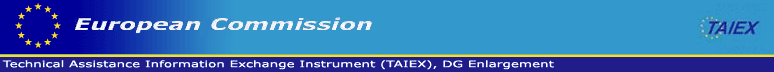 Previous TAIEX and Twinning assistance you had in this field:      Yes        NoIf yes, please indicate details of the previous events and the outcome of the assistance provided:Is there any planned or currently running project financed by EU funds and/or other international programmes dealing with the issues covered by the request? Has any such project been implemented in the last two years?      Yes        NoIf yes, please provide details:Data received from you is to be used for the organisation of TAIEX events only, and for no other purpose unless stated. You are entitled to have your data deleted or removed from our database at any time.Application form for TAIEX Study Visit Application form for TAIEX Study Visit Project title: Study Visit on      Project title: Study Visit on      N.B.: only type-written and fully completed applications will be acceptedN.B.: only type-written and fully completed applications will be acceptedBeneficiary country:Beneficiary Ministry/Service:Date of submission:Objective of the Study Visit:Objective of the Study Visit:Why is specifically a study visit requested instead of an expert mission or a workshop?Why is specifically a study visit requested instead of an expert mission or a workshop?Why is specifically a study visit requested instead of an expert mission or a workshop?1. Person submitting the Application:1. Person submitting the Application:1. Person submitting the Application:Title (Mr.,Ms.):First name:Surname:Ministry or Institution:Department:Function:Office address (street/number/office number)Post code:City:Office Tel.:Office Fax:E-mail: 2. Authorisation from your administration:2. Authorisation from your administration:2. Authorisation from your administration:Title (Mr.,Ms.):Title (Mr.,Ms.):First name:First name:Surname:Surname:Ministry or Institution:Ministry or Institution:Function:Function:Office address (street/number/office number)Office address (street/number/office number)Post code:Post code:City:City:Office Tel.:Office Tel.:Office Fax:Office Fax:E-mail: E-mail: Supporting comments:Supporting comments:Signature (if applicable):Signature (if applicable):2. Study Visit Contenta) What will be the task of the host institution concerned? Legislation          Implementation             Institutional development        a) What will be the task of the host institution concerned? Legislation          Implementation             Institutional development        Target audience:(specify if Ministries, institutions, regulatory authorities, professional associations or other)Target audience:(specify if Ministries, institutions, regulatory authorities, professional associations or other)EU legislation concernedPlease provide references to regulations, directives etc.Main topic/contentAgenda: Please indicate specific items issues you would like to discuss with experts of the Member State administration, such as legislation, infrastructure, strategies, training and any other elements of relevance, and/or attach draft programme, if availableCurrent situation & additional commentsCurrent situation & additional commentsPlease describe briefly the current situation in the sector of legislation concerned and provide all information that can contribute to the evaluation of your application (e.g. give details of the stage of preparation of the legislation, outline the timetable for the adoption of the legislation). Please describe briefly the current situation in the sector of legislation concerned and provide all information that can contribute to the evaluation of your application (e.g. give details of the stage of preparation of the legislation, outline the timetable for the adoption of the legislation). 3. Logistical aspectsa) Is there a Member State administration/organisation that you wish to visit?a) Is there a Member State administration/organisation that you wish to visit?Preferred Country (choice cannot always be guaranteed)Preferred Country (choice cannot always be guaranteed)Hosting Member State Authority/Institution (if known)Hosting Member State Authority/Institution (if known)Do you know the person from whom you wish to receive expertise? Title:Title:First Name:First Name:Surname:Surname:Ministry or Institution:Ministry or Institution:Department:Department:Function:Function:Office address (street/number/office number)Office address (street/number/office number)Post code:Post code:City:City:Office Tel:Office Tel:Office Fax:Office Fax:E-mail:E-mail:Have you had previous contact with your selected host Institution/Organisation/Expert?   
 Yes      No Have you had previous contact with your selected host Institution/Organisation/Expert?   
 Yes      No Have you had previous contact with your selected host Institution/Organisation/Expert?   
 Yes      No b)What is the preferred date for the Study Visit?b)What is the preferred date for the Study Visit?b)What is the preferred date for the Study Visit?Dates/Year:Calendar week:Duration (maximum 5 working days): c) Language knowledge (please state the language(s) and indicate your level of competence)c) Language knowledge (please state the language(s) and indicate your level of competence)1st language:   English  Very Good       Good            Fair            Poor 2nd language: French Very Good       Good            Fair            Poor3rd language:  German Very Good       Good            Fair            Poord) Transport and accommodation preferences: (Please, select one option)We  would like to travel by:                       Plane            Train                 Other                      We would like TAIEX to book a hotel:    Yes                NoIs interpretation required?  Yes           NoContact person for the evaluation of the impact of TAIEX assistance4. List of Participants(3 participants  maximum)1. Details of the applicant acting as main co-ordinator requesting the Study visit1. Details of the applicant acting as main co-ordinator requesting the Study visitTitle (Mr., Ms.) :First Name:Surname:Ministry or Institution:Department:Function:Office address (street/number/office number):Post code:City:Office Tel:Office Fax:Email:Will you also participate to the Study Visit?  Yes            No2. Details of the person(s) participating in the Study visit2. Details of the person(s) participating in the Study visit2. Details of the person(s) participating in the Study visita)Title (Mr., Ms.) :First Name:Surname:Ministry or Institution:Department:Function:Office address (street/number/office number):Post code:City:Office Tel:Office Fax:E-Mail:1st language:   English 1st language:   English 1st language:   English  Very Good       Good            Fair            Poor  Very Good       Good            Fair            Poor 2nd language: French2nd language: French2nd language: French Very Good       Good            Fair            Poor Very Good       Good            Fair            Poor3rd language:  German3rd language:  German3rd language:  German Very Good       Good            Fair            Poor Very Good       Good            Fair            Poorb)Title (Mr., Ms.) :First Name:Surname:Ministry or Institution:Department:Function:Office address (street/number/office number):Post code:City:Office Tel:Office Fax:E-Mail:1st language:   English 1st language:   English 1st language:   English  Very Good       Good            Fair            Poor  Very Good       Good            Fair            Poor 2nd language: French2nd language: French2nd language: French Very Good       Good            Fair            Poor Very Good       Good            Fair            Poor3rd language:  German3rd language:  German3rd language:  German Very Good       Good            Fair            Poor Very Good       Good            Fair            Poorc)Title (Mr., Ms.) :First Name:Surname:Ministry or Institution:Department:Function:Office address (street/number/office number):Post code:City:Office Tel:Office Fax:E-Mail:Please note:Information contained in this form may be shared with the Embassy or Mission of your country in Brussels. In case this application does not come from the PAO, it will be forwarded to the TAIEX National Contact Point for agreement In all cases it will be forwarded for consultation to the EC Delegation in your country the TAIEX national contact point in your country, wherever appointed EuropeAid Cooperation Office Please either send application by the website, or if by fax/e-mail please return to: Fax: +32-2-296 76 94, E-mail: elarg-enp-taiex@ec.europa.euPlease note:Information contained in this form may be shared with the Embassy or Mission of your country in Brussels. In case this application does not come from the PAO, it will be forwarded to the TAIEX National Contact Point for agreement In all cases it will be forwarded for consultation to the EC Delegation in your country the TAIEX national contact point in your country, wherever appointed EuropeAid Cooperation Office Please either send application by the website, or if by fax/e-mail please return to: Fax: +32-2-296 76 94, E-mail: elarg-enp-taiex@ec.europa.euPlease note:Information contained in this form may be shared with the Embassy or Mission of your country in Brussels. In case this application does not come from the PAO, it will be forwarded to the TAIEX National Contact Point for agreement In all cases it will be forwarded for consultation to the EC Delegation in your country the TAIEX national contact point in your country, wherever appointed EuropeAid Cooperation Office Please either send application by the website, or if by fax/e-mail please return to: Fax: +32-2-296 76 94, E-mail: elarg-enp-taiex@ec.europa.euPlease note:Information contained in this form may be shared with the Embassy or Mission of your country in Brussels. In case this application does not come from the PAO, it will be forwarded to the TAIEX National Contact Point for agreement In all cases it will be forwarded for consultation to the EC Delegation in your country the TAIEX national contact point in your country, wherever appointed EuropeAid Cooperation Office Please either send application by the website, or if by fax/e-mail please return to: Fax: +32-2-296 76 94, E-mail: elarg-enp-taiex@ec.europa.eu